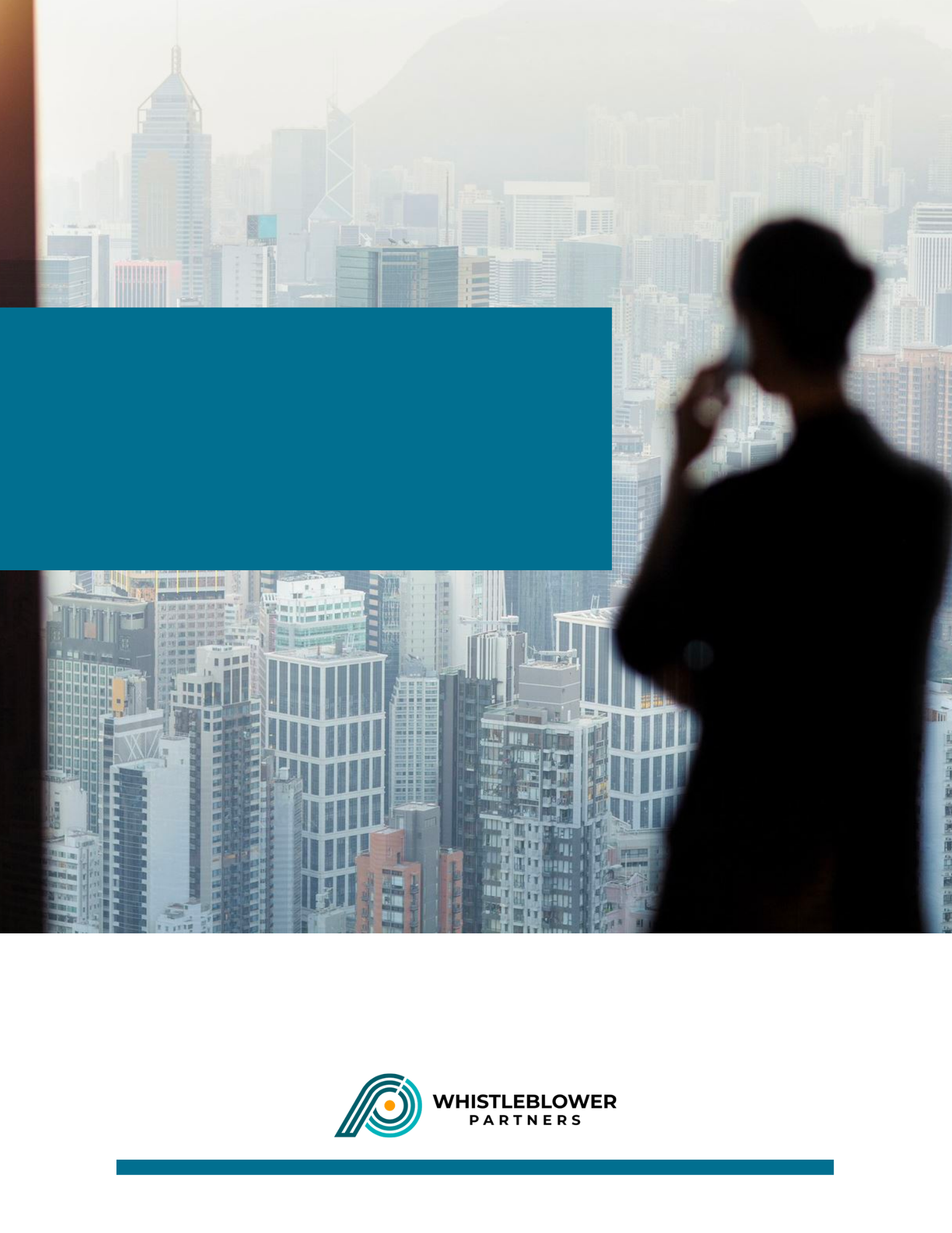 AssistanceToute question concernant l’utilisation du dispositif de signalement peut être adressée à l’assistance de Whistleblower Partners au +44 330 818 0515.Utilisation du système – gestionnaires de casEn tant que « gestionnaire de cas », vous traiterez tous les rapports qui vous parviennent via le système d’alerte. Vous serez informé des nouveaux « rapports » par le système d’alerte, qui enverra une notification à l’adresse électronique que vous avez fournie à votre « administrateur ». Vous disposez alors de 7 jours pour répondre à ce contact. Au minimum, vous devez « accuser réception ».Vous vous connectez au système comme suit :Lors de votre première connexionVous devez commencer par créer votre mot de passe unique pour le système. Pour ce faire, vous devez cliquer sur le lien que vous avez reçu dans un e-mail de Whistleblower Partners.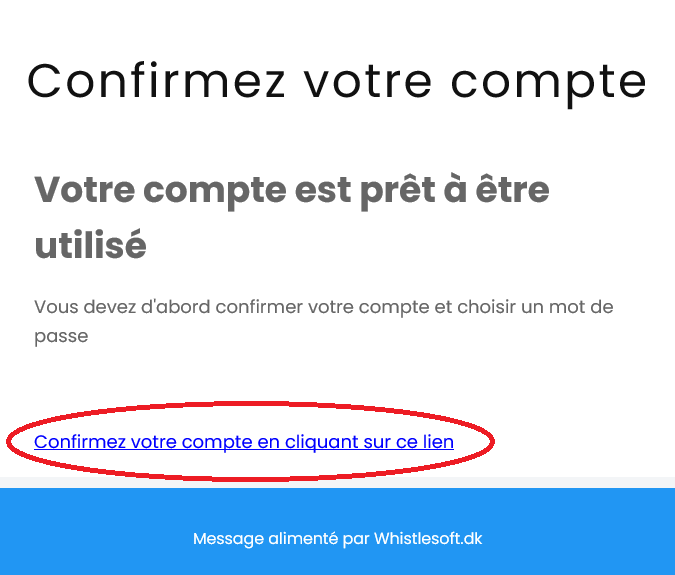 Ensuite, créez votre mot de passe personnel pour le système et terminez en cliquant sur « Envoyer ».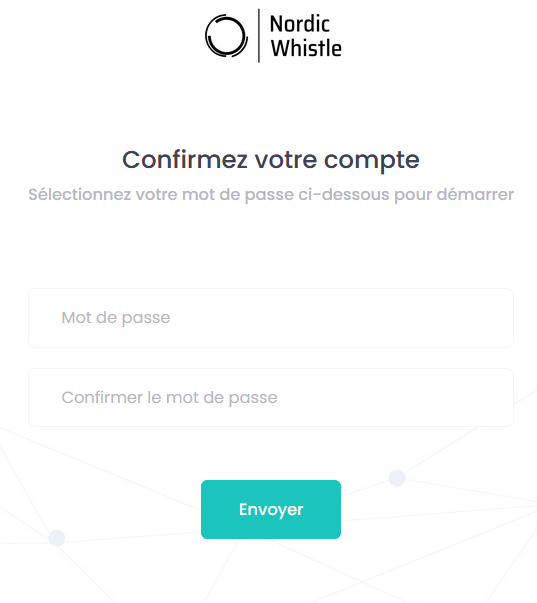 L’écran change et il vous est demandé de saisir le code que vous avez reçu par SMS :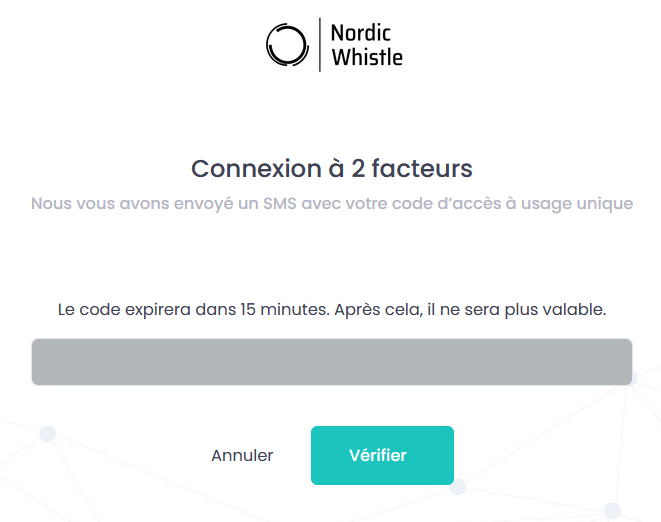 Vous êtes maintenant dans le système sur votre page client. Nous y reviendrons à la page 4.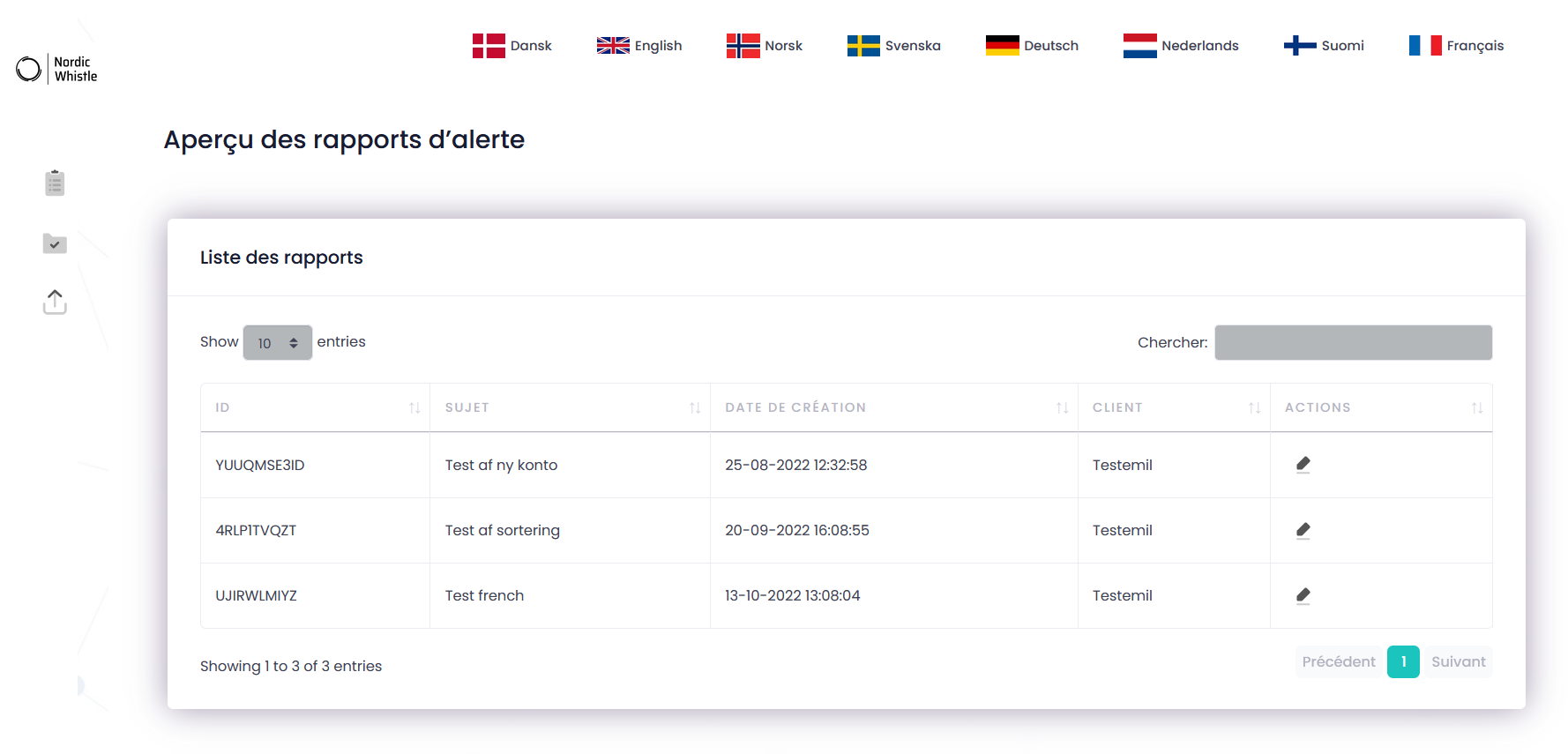 Lors de votre prochaine connexionSaisissez https://nordicwhistle.whistleportal.eu dans votre navigateur :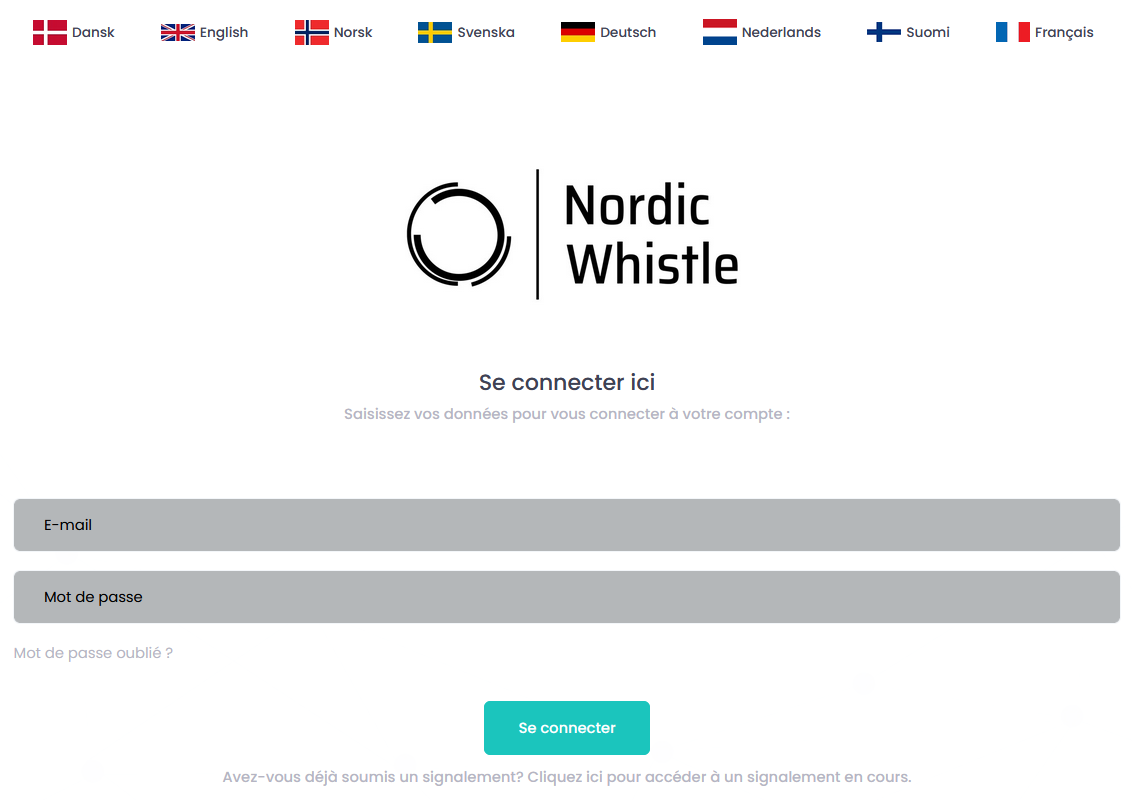 Vous accédez alors à une page contenant les signalements qui ont été effectués dans le système.La page présente une vue d’ensemble des « Rapports d’alerte » et des « Rapports terminés », indiquées ici par le cercle vert. Vous pouvez accéder aux dossiers en cliquant sur l’icône « crayon », indiquée ici par le cercle rouge.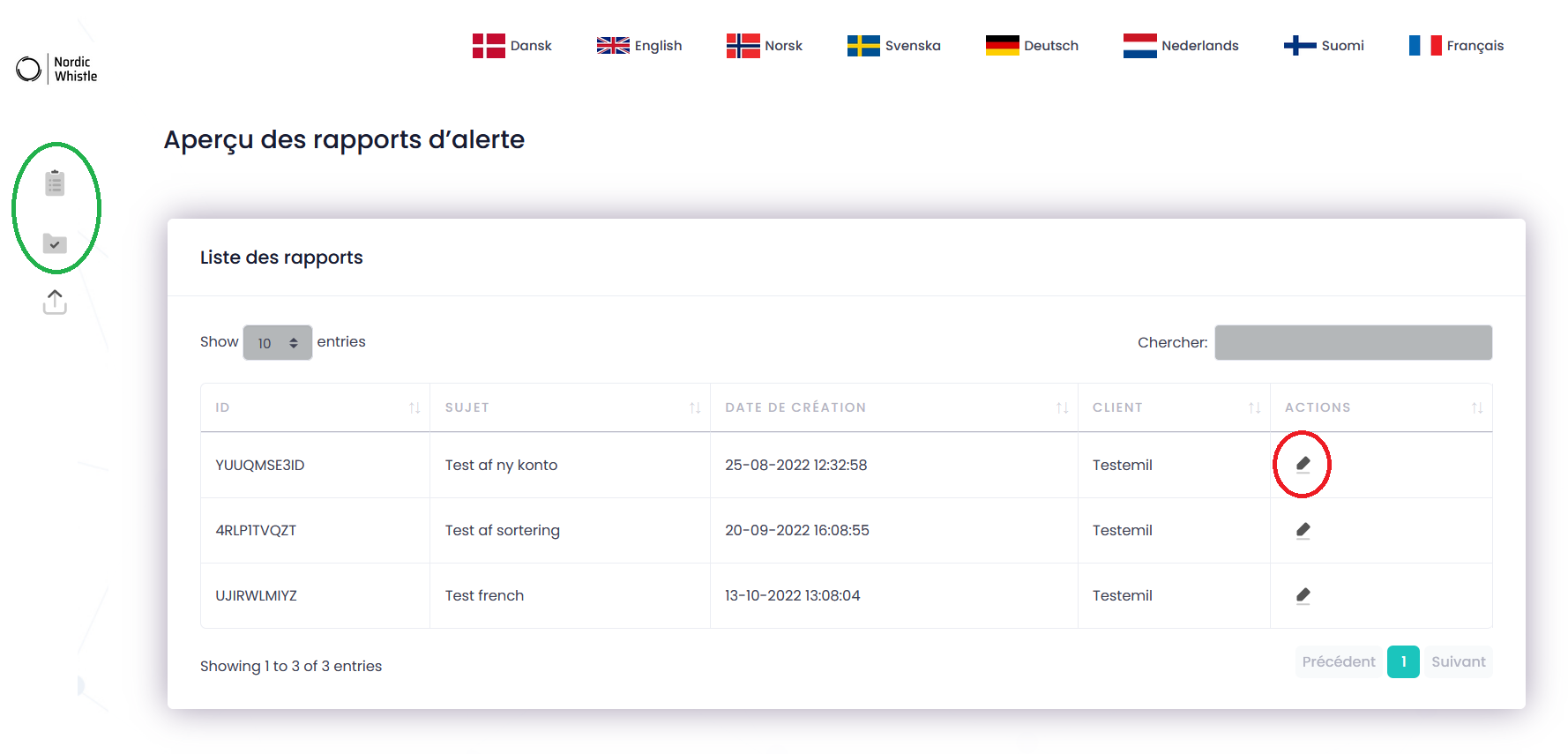 Vous entrez maintenant dans le « cas » proprement dit et pouvez poursuivre le dialogue avec le lanceur d’alerte – ou clore le cas. Le dialogue se déroule dans la boîte de dialogue située en bas. Vous pouvez clore le cas en cochant la case « Fermez le cas ».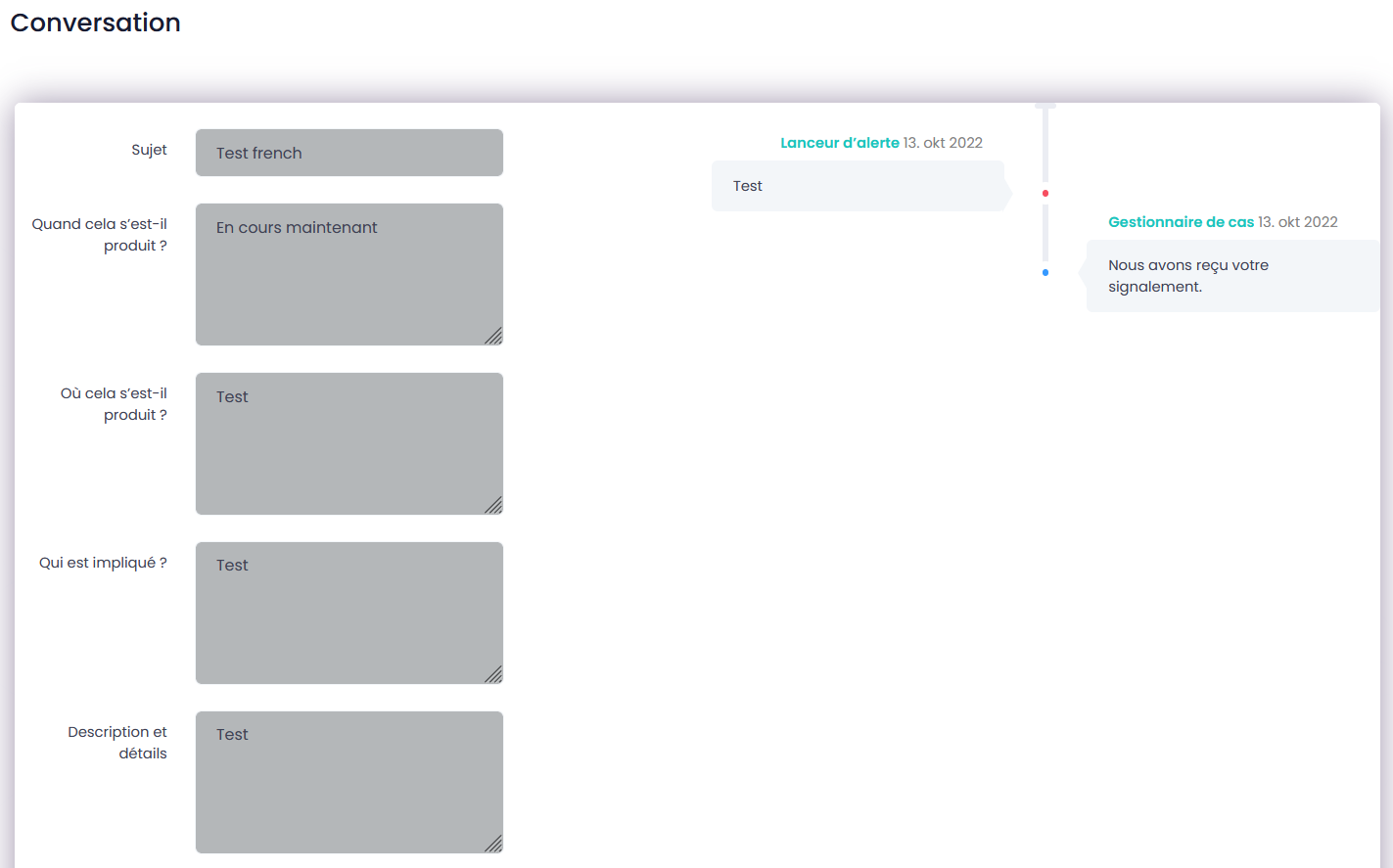 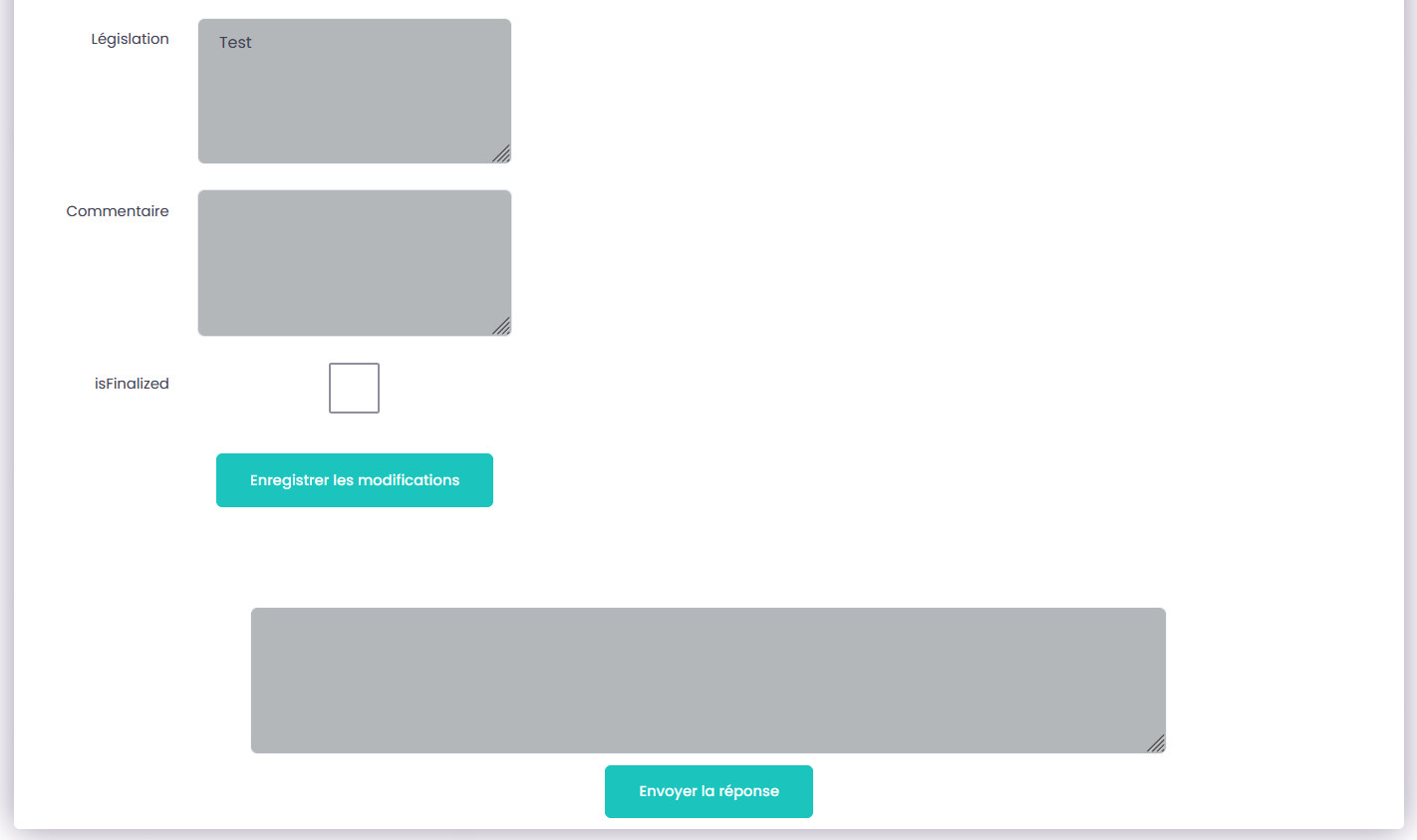 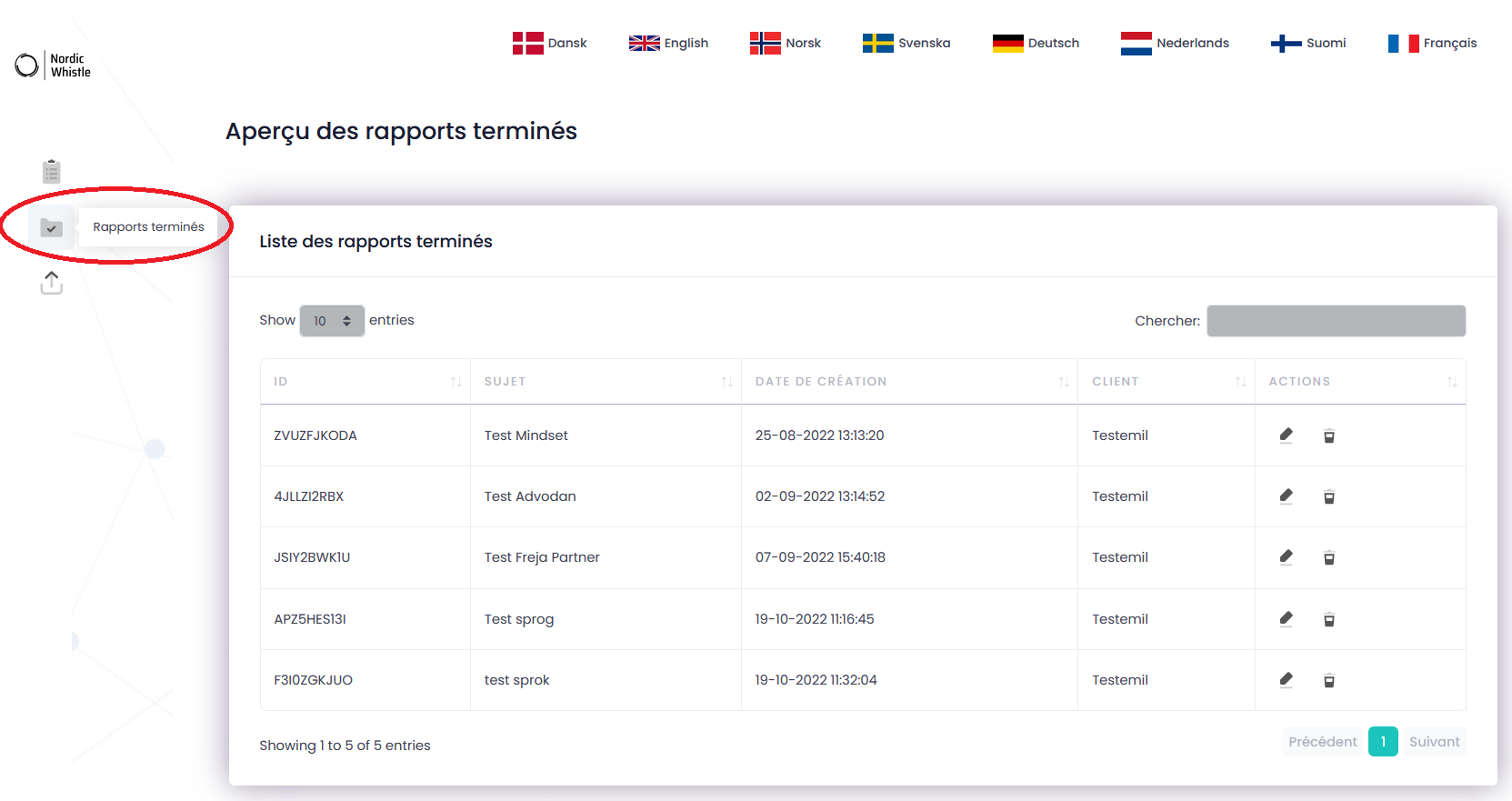 Si vous souhaitez supprimer un rapport terminé, il vous suffit de cliquer sur l’icône « Supprimez ». 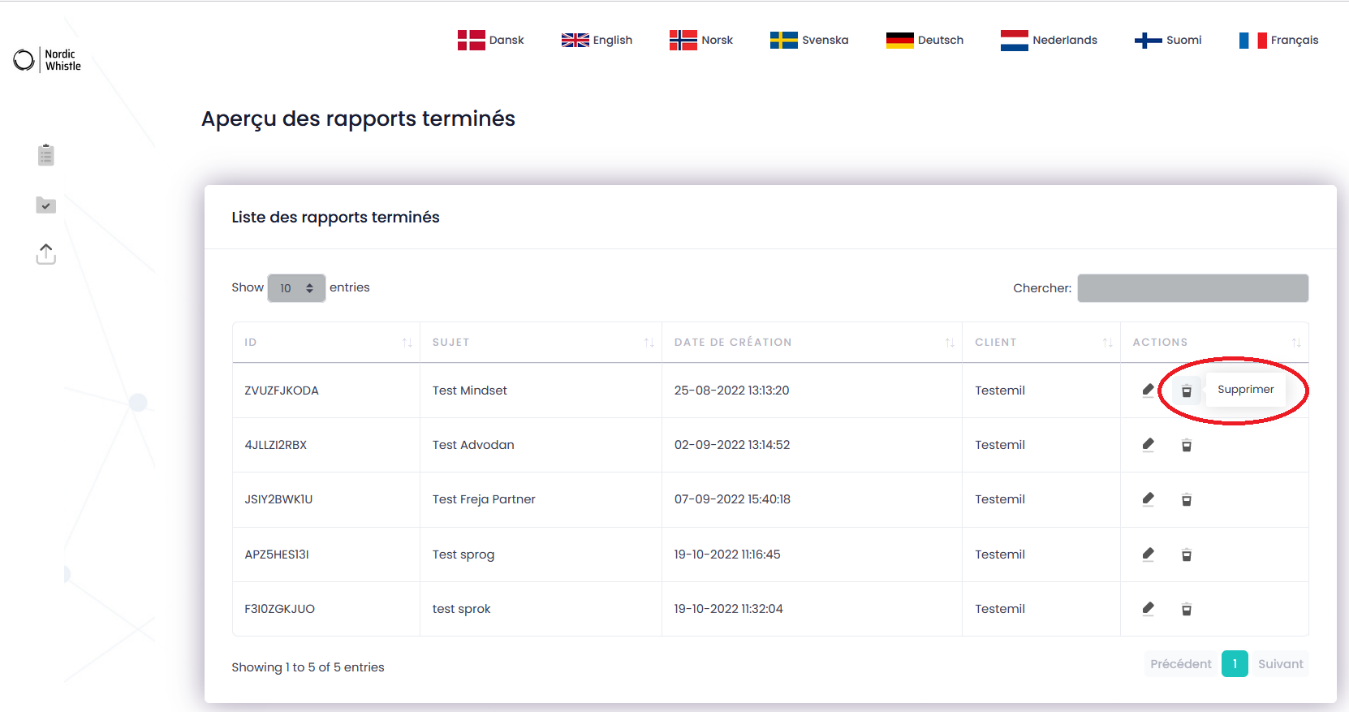 Une mesure de précaution supplémentaire est intégrée au système et il vous est demandé de confirmer :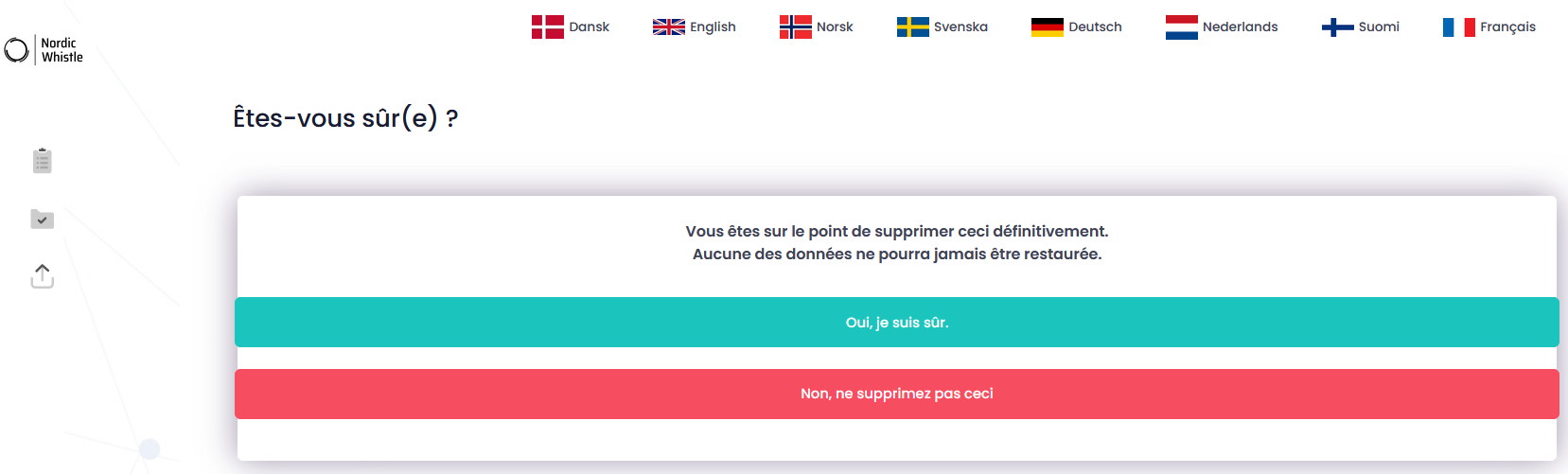 Procédure pour un mot de passe oubliéSi vous avez oublié votre mot de passe, procédez comme suit :Cliquez sur Mot de passe oublié sur l’écran de connexion.
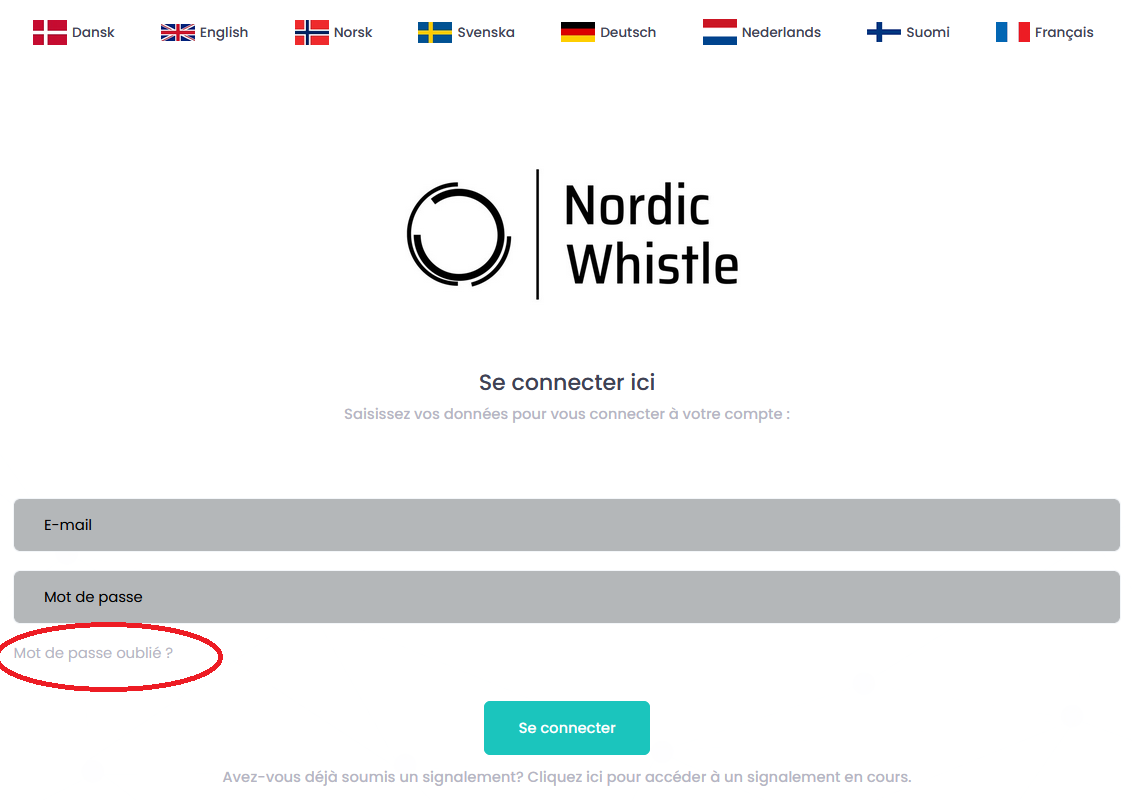 Saisissez votre e-mail :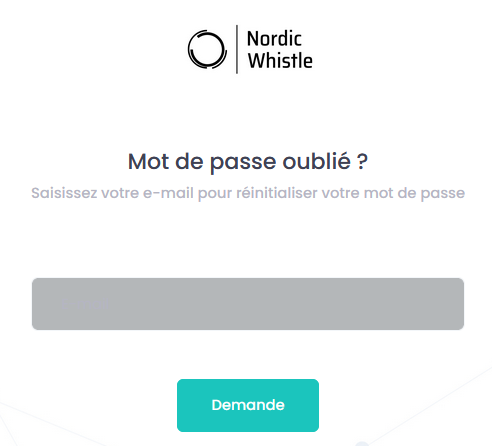 Vous allez recevoir un e-mail contenant un lien. Cliquez sur le lien :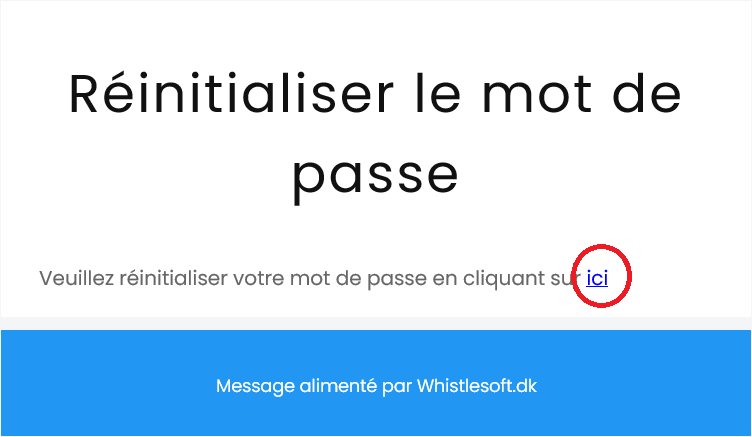 
Vous accédez à une page où vous devez créer un nouveau mot de passe. Saisissez votre e-mail et votre nouveau mot de passe. Terminez par « Reset ».


Vous pouvez désormais vous connecter comme avant en saisissant https://nordicwhistle.whistleportal.eu dans votre navigateur :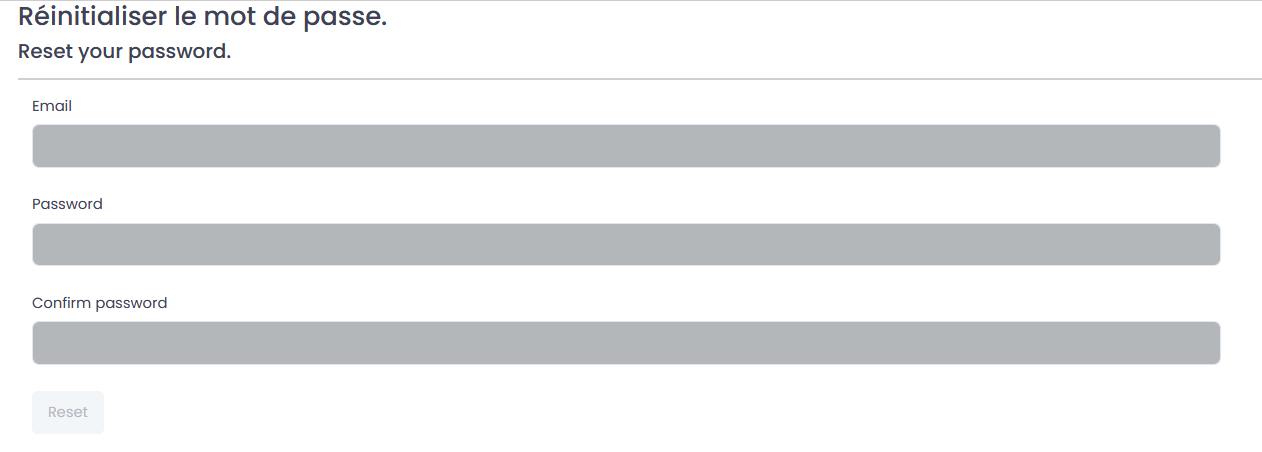 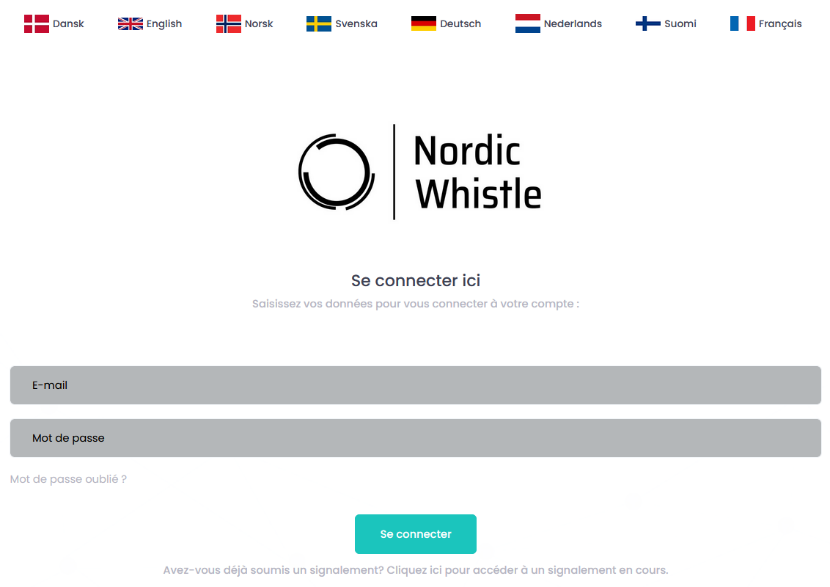 